
Томская область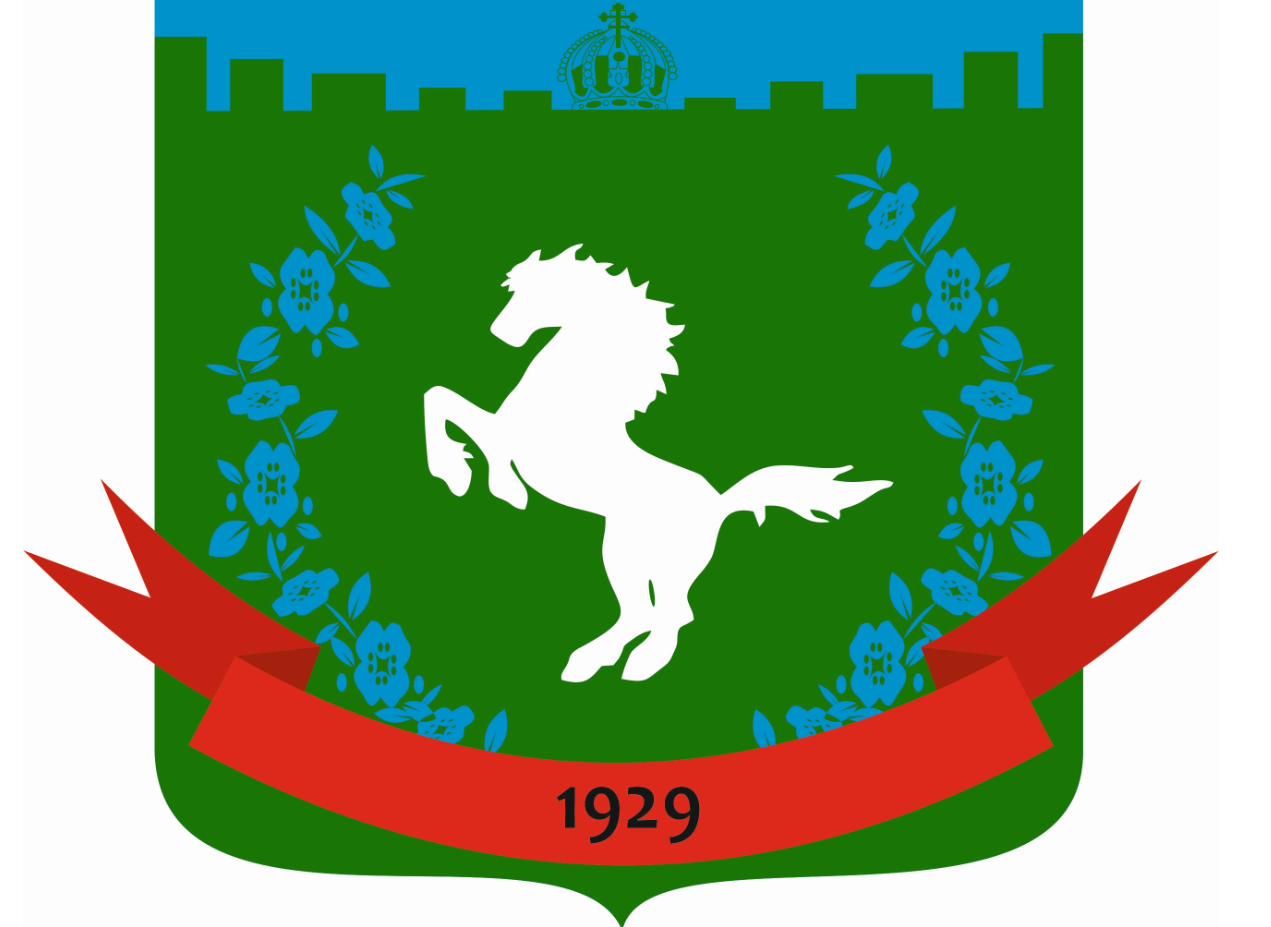 Томский районМуниципальное образование «Зональненское сельское поселение»ИНФОРМАЦИОННЫЙ БЮЛЛЕТЕНЬПериодическое официальное печатное издание, предназначенное для опубликованияправовых актов органов местного самоуправления Зональненского сельского поселенияи иной официальной информации                                                                                                                         Издается с 2005г.  п. Зональная Станция                                                                         	        № 90 от  25.09.2020г.ТОМСКАЯ ОБЛАСТЬТОМСКИЙ РАЙОНАДМИНИСТРАЦИЯ ЗОНАЛЬНЕНСКОГО СЕЛЬСКОГО ПОСЕЛЕНИЯРЕШЕНИЕ №33п. Зональная станция             		25.09.2020			      «25» сентября 2020 г.8-ое очередное собрание V-ого созыва О признании утратившим силу Решения Совета Зональненского сельского поселения №13 от 21.04.2020г. «Об утверждении соглашения о передаче полномочий по осуществлению внутреннего муниципального финансового контроля от Администрации поселения Администрации района»В результате расторжения Соглашения №169 о передаче (принятии) части полномочий по вопросам местного значения сельского поселения от 21.04.2020г.,СОВЕТ  ЗОНАЛЬНЕНСКОГО СЕЛЬСКОГО  ПОСЕЛЕНИЯ  РЕШИЛ:Решение Совета Зональненского сельского поселения №13 от 21.04.2020г. «Об утверждении соглашения о передаче полномочий по осуществлению внутреннего муниципального финансового контроля от Администрации поселения Администрации района» считать утратившим силу.Опубликовать данное решение в официальном издании «Информационный бюллетень муниципального образования «Зональненское сельское поселение» и разместить на официальном сайте Зональненского сельского поселения в сети Интернет (http://www.admzsp.ru).Настоящее решение вступает в силу со дня его официального опубликования.Председатель Совета Зональненского			сельского поселения                                                                          Е.А.КоноваловаГлава поселения(Глава Администрации)                                                                      Е.А.Коновалова